الجمهورية الجزائرية الديمقراطية الشعبيةRépublique Algérienne Démocratique et Populaireوزارة التعليم العالي و البحث العلميMinistère de l’Enseignement Supérieur et de la Recherche Scientifique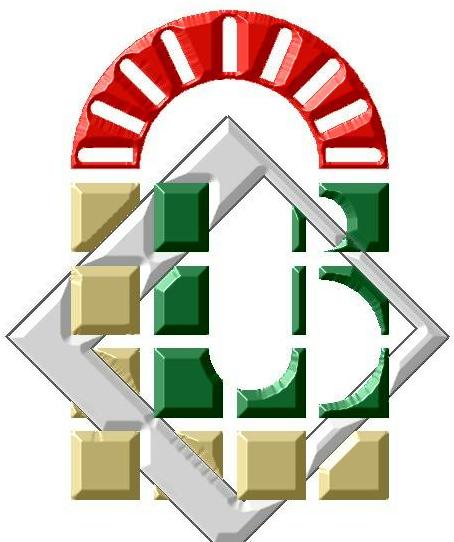 مقياس: دراسة حالات ماليةمحاضرة: إتفاق المعدل المستقبليأولا: المفهومإتفاق المعدل المستقبلي عبارة عن عقد لأجل بالتراضي يتم بين طرفين (المؤسسة والبنك أو بين بنكين) والذي يسمح بضمان معدل فائدة مستقبلي على اقتراض أو توظيف.فالمقترض يثبت تكلفة دينه المستقبلي بشراء عقد FRA، بحيث يتفادى أو يكون ضد ارتفاع معدلات الفائدة. أما المقرض يضمن معدل توظيف ببيع FRA، أي يكون في مأمن من انخفاض معدلات الفائدة.وفي تاريخ التصفية، واحد من الطرفين (الطرف الخاسر) سيدفع للطرف الآخر الفارق من الفائدة بين معدل السوق الحقيقي (المعدل المرجعي) ومعدل الضمان في العقد. وهذا الفارق في المعدل سيطبق بالمبلغ الاسمي للفترة المضمونة.ثانيا: حالة مالية لـ FRAتم عقد FRA  03 أشهر في 06 أشهر، بتاريخ 01 جانفي 2016، يتعلق بضمان معدل لفترة ثلاثة أشهر ابتداءا من تاريخ التصفية، 01 جويلية 2016 (T1 ( إلى غاية تاريخ استحقاق العملية ( (T2في 30 سبتمبر 2016.	T2	T1         	  	T0	فترة الضمان	فترة الإنتظارتسديد فارق الفائدة:T0 تاريخ العقد (01/01/2016)T1 : تاريخ التصفية (01/07/2016)T2 : تاريخ الإستحقاق (30/09/2016)ففي 01 جانفي يدرك صاحب الصندوق بأنه يتوجب عليه اقتراض مليون أورو بين 01 جويلية و 30سبتمبر. ويخشى من ارتفاع معدلات الفائدة، يشتري من البنك أ عقد FRA لـ03 أشهر في 06 أشهر لمبلغ مليون أورو بمعدل ضمان 5%.وفي تاريخ استحقاق العقد (01 جويلية)، سيقترض أمين الصندوق بمعدل السوق لدى البنك الذي اختاره، بالنظر غلى البنك (ب). وعقد الـ  FRA لا يضمن إلا معدل الفائدة، فهو غير متصل بعقد الإقتراض.إذا كان معدل السوق 6%، فإن المؤسسة تدفع فوائد بـ 6% أثناء 03 أشهر على مبلغ مليون أورو للبنك (ب). وفي إطار عقد FRA،البنك (أ) يتوجب عليه تسديد فارق الفائدة، وليكن:1000000(5%-6%) أما إذا كان معدل السوق 4%، فإن المؤسسة تدفع فوائد 4% أثناء 03 أشهر على مبلغ مليون أورو للبنك (ب). وفي إطار عقد FRA، يتوجب تسديد الفارق من الفائدة للبنك أ1000000(5%-4%)وبما أن عقد الـ FRA وعقد الإقراض غير متصلين، الفارق من مبلغ الفائدة سيدفع في 01 جويلية.البنك( أ) غير ملزم (لا يباشر) بإقراض 1000000أورو، ولكن يضمن للمؤسسة بأن تقترض وبتكلفة لا تفوق 5% من الفوائد ولفترة 03 أشهر.ويتم العقد في 01 جويلية، والطرف الخاسر يسدد الفارق المقدر بـ 2500 أورو للطرف الآخر. وهذا المبلغ يتعلق بتقلب معدلات الفائدة.كذلك إذا في 01 جويلية اقترض أمين الصندوق 1000000أورو بـ 6%، فإنه سيدفع فوائد قدرها 15000 أورو أي :1000000بدلا من 12500 أورو حسب الضمان أي:1000000ولكن هذه الفوائد المقدرة بـ 15000 أورو ستدفع في 30 سبتمبر أي بعد 03 أشهر.البنك (أ) يتوجب عليه تسديد 2500 أورو في 30 سبتمبر، ولكن مثل هذا العقد سينفذ في تاريخ التصفية، والذي هو 01 جويلية وذلك بدفع مبلغ أقل والذي سيأخذ بعين الإعتبار ثلاثة أشهر كفارق. والمبدأ هو الطرف الرابح يستطيع الإقتراض أثناء هذه الفترة.ومن أجل إيجاد القيمة V لهذا المبلغ، سنطبق الصيغة التالية:V D: الفارقTm: معدل السوقN:عدد أيام ضمان العقدوفي 01 جويلية البنك (أ) سيدفع 2463.05 أورو		